PYTANIA NA EGZAMIN DYPLOMOWY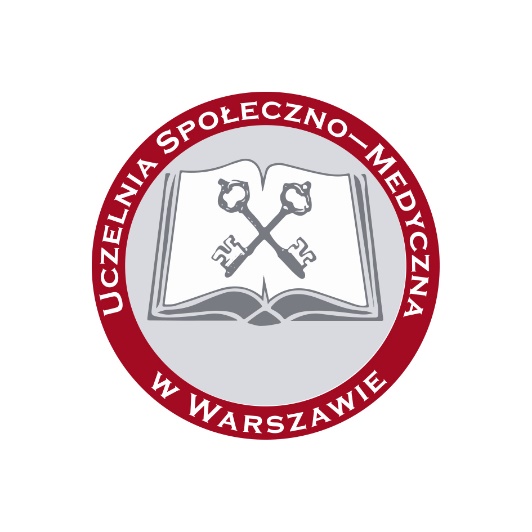 PEDAGOGIKA – STUDIA II STOPNIA(RESOCJALIZACJA)Wyjaśnij miejsce pedagogiki resocjalizacyjnej w systemie nauk o wychowaniu specjalnymOmów interdyscyplinarny charakter pedagogiki resocjalizacyjnej.Wymień oraz omów działy pedagogiki resocjalizacyjnej.Co jest przedmiotem i podmiotem pedagogiki resocjalizacyjnej?Wyjaśnij, na czym polega istota resocjalizacji oraz wychowania resocjalizującego.Wyjaśnij pojęcie resocjalizacji.Wyjaśnij pojęcie profilaktyki społecznej.Jakie znasz odmiany resocjalizacji potencjalnej (działalności profilaktycznej)?Wyjaśnij pojęcie nieprzystosowania społecznego.Omów przebieg procesu wykolejenia społecznego wg koncepcji Cz. Czapówa.Wyjaśnij pojęcie demoralizacji.Co jest przedmiotem i podmiotem diagnozy resocjalizacyjnej?Wymień podstawowe zadania wychowania resocjalizującego.Omów główne cele oddziaływania resocjalizującego. Co rozumiesz pod pojęciem "twórcza resocjalizacja"?Pedagogika resocjalizacyjna w systemie nauk pedagogicznych i społecznych.Przyczyny zaburzeń w zachowaniu, niedostosowania społecznego i przestępczości w świetle teorii biologicznych, psychologicznych i socjologicznych; granice interwencji wychowawczej i terapeutycznej).Typologia nieprzystosowania społecznego.Omów zagadnienie normy i patologii w zachowaniu ludzkim.Proces wychowania resocjalizacyjnego w ujęciu prakseologicznym.Diagnoza resocjalizacyjna cele i jej zadanie.Podstawy prawne oraz charakterystyka wiodących instytucji resocjalizacji nieletnich i dorosłych, reforma oraz rozwiązania innowacyjne współczesnych placówek poprawczych i karnych).Omów zagadnienie deprywacji, stygmatyzacji i standaryzacji zachowań.Dokonaj charakterystyki placówek resocjalizacyjnych, typu: Młodzieżowy Ośrodek Wychowawczy, Placówka opiekuńczo-wychowawcza typu socjalizacyjnego.Kuratela sądowa – podział i charakterystyka zadań.Wymień i omów współczesne tendencje w resocjalizacji na przykładzie wybranego systemu funkcjonującego w Europie Wyjaśnij pojęcia: pedagogika, pedagogika resocjalizacyjna, niedostosowanie społeczne, nieprzystosowanie społeczne, wykolejenie społeczne.Resocjalizacja w środowisku otwartym – rola i zadania.Główne kierunki reformy kurateli sądowej.Norma i patologia – wyjaśnienie pojęć.Przyczyny zaburzeń w zachowaniu w świetle teorii biologicznych, psychologicznych i socjologicznych.Resocjalizacja w warunkach izolacyjnych – cele i zadania.Aksjologia w wychowaniu resocjalizacyjnym.Socjoterapia i jej znaczenie w resocjalizacji.